Муниципальное образовательное учреждение средняя общеобразовательная школа села Большая ПолянаВ российской глубинке находится село  Большая Поляна. В центре  села в тени деревьев, посаженных и выращенных детьми, расположено    муниципальное общеобразовательное учреждение средняя общеобразовательная   школа с. Большая Поляна. Настоящее здание школы было открыто  в 1981 году. Первым директором была -  Третьякова    Татьяна Артёмовна, с 1983  по 2007 год школу возглавлял  Герасимов Алексей Никитович. С 2007 года   школой руководит  молодой и  перспективный директор – Моргачева Татьяна Николаевна. Здание  рассчитано на 850 учащихся, сейчас обучается 118. Организован подвоз из ликвидированных филиалов в  с. Каменка и с.Озёрки.  В настоящее время при школе открыты две дошкольные группы полного дня, имеется структурное подразделение детский сад «Малыш» в с.Озерки. Школа имеет автономное отопление, актовый зал, библиотеку. Восемь учебных кабинетов оборудованы ПК, кабинет физики оснащен лабораторным оборудованием, имеются спортивные тренажеры и необходимый инвентарь для занятий физической культурой. На территории школы имеется спортивный городок, тир, игровая площадка, благоустроена прилежащая территория. Как результат, учащиеся школы на протяжении последних двух лет являются серебряными призерами районной круглогодичной Спартакиады школьников. В школе имеется кабинет информатики, в котором 7 рабочих компьютеров, они подключены к высокоскоростной сети  Интернет. Учащиеся школы и учителя активно используют его возможности. Регулярно обновляется  сайт ОУ. В настоящее время в школе работает 22 учителя. Из них 19 – с высшим образованием, со средне-специальным – 3. Учителей I категории – 18; II категории – 4.  За эффективную работу награждены Грамотами Министерства образования Российской Федерации – шесть педагогов (23%). Четырём   педагогам (18%) присвоено звание «Отличник народного просвещения».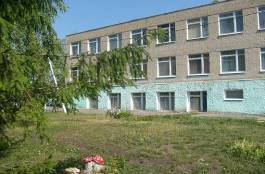  Огромное внимание уделяется методической работе в образовательном учреждении. На протяжении последних двух десятилетии школа является центром межсетевого взаимодействия учителей различных методических объединений. В  2005 году  учитель информатики  Комаров А.В  стал лауреатом зонального  конкурса «Учитель года». В   лауреатом  районного конкурса «Учитель года» стала педагог начальных классов  Батищева И.Н.Только за 2009-2010 уч.год на базе школы прошло семь РМО по различным направлениям. Педагоги  школы стали серебряными призерам районной Спартакиады, посвященной Году Учителя. Самым главным показателем школы являются учащиеся школы, которые становятся призерами районных олимпиад, победителями различных конкурсов и спортивных соревнований разного уровня. Ежегодно не менее 75% выпускников поступают в ВУЗы. Школа с. Большая Поляна богата своими добрыми традициями. Среди множества мероприятий своей яркостью выделяются такие, как «День Учителя», вечер Встречи с выпускниками, «Праздник последнего звонка»,  акции «Старость надо уважать», «Милосердие», операции «Родники». В последние годы  все большее внимание уделяется общественному управлению в школе, в частности работе Попечительского Совета.Воспитание в школе рассматривается как равноценный компонент образования. В процессе работы постоянно конкретизируются цели воспитания на основе ориентировочных моделей выпускников начальной, средней и старшей ступеней образования. Расширяются ведущие виды деятельности. Педагоги школы - увлеченные, творческие, стремящиеся к профессиональному росту. Отношения в коллективе строятся на взаимоуважении и взаимопомощи. Школа гордится своими выпускниками, которые трудятся в разных сферах: педагоги, врачи, работники правоохранительных органов, депутаты, военные. Отношение учителей к учащимся строится на внимании и любви к каждому ребенку, в стремлении каждому выпускнику помочь найти свое место в жизни.